中国建筑第二工程局有限公司湖南分公司 湘江保利时代一期B区项目临建电线电缆采购招标公告为满足项目生产需要，现就中国建筑第二工程局有限公司湘江保利时代一期B区项目临建电线电缆采购进行公开招标，诚邀合格的投标人参与报名，具体要求如下：一、基本情况1、招标单位：中国建筑第二工程局有限公司湖南分公司2、项目名称：湘江保利时代一期B区项目3、项目地址：湖南省湘潭市经开区船形山路与沿江北路交汇处    3、项目规模：湘江保利时代一期（B区）建设项目位于船形山以南，小区道路三以东，小区道路五以北，小区道路二以西，项目属九华经开区，九华滨江新城紧邻湘江湾，用地长330米，宽240米。用地为二类居用地，场内相对平整，周围环境较好，交通条件优越，道路市政基础设施完善，计划开发成一个纯板式高档居住小区，本次设计由11栋高层住宅和一个地下车库组成，总建筑面积为226487.51㎡（其中地下室面积为29637.57㎡）。本次招标项目为5栋高层住宅（含地下室）和商业组成，总建筑面积为115915.46㎡，包含B1建筑面积为32695.40㎡，B2建筑面积为16756.85㎡，B3建筑面积为16164.36㎡，B4建筑面积为17860.59㎡，B5建筑面积为14777.50㎡，B-S1建筑面积为659.89㎡，B-S2建筑面积为1206.30㎡，北地下室建筑面积为15794.57㎡（其中人防约9870㎡）。                                    4、招标内容： 仅限于湘江保利时代一期B区项目的临建电线电缆供应                                        二、计划工期必须保证或提前达到业主或招标人的节点工期。本工程暂定总工期为  753     日历天，计划开工日期： 2020 年 12 月 10 日，计划完工日期： 2023 年 1月 2 日。质量标准 质量为优良，必须达到“一次性验收合格”标准，必须满足现行国家验收标准、规范，以业主要求及以上为准。安全管理目标1、杜绝重伤和死亡生产安全事故（包括火灾、交通、中毒、机械等），遏制轻伤事故的发生。2、住建部网站“事故快报”栏通报事故：0起。3、确保不因安全生产问题导致招标人安全生产许可证被暂扣或招标人被省级建设行政主管部门区域停标。4、不出现社会影响较大的火灾事故；不出现职业健康损誉事件；杜绝辐射事故。5、完成招标人安全创优目标。五、工程款的支付1、支付方式：现金支付                    2、工程款具体支付比例：月付70%六、投标人资格要求1、具备法律主体资格，为法人组织或机构；具有独立订立及履行合同的能力；2、具备一般纳税人资格，可开具增值税专用发票；3、具备国家工商行政管理部门颁发的企业法人营业执照，国家建设行政管理部门颁发的建筑业企业资质证书、安全生产许可证；具备国家有关部门、行业或公司要求必须取得的质量、计量、安全、环保认证及其他经营许可；在国家有关部门和行业的监督检查中没有不良记录；与中建二局及所属子公司/区域分公司没有不良合作记录；4、具有一定的经营规模和服务能力；5、具有良好的商业信誉和健全的财务会计制度；6、在联采区域范围内有一定的供应和服务能力；7、生产原材料必须满足国家及地方标准。  8、投标人须在中建二局2020年合格名录中或中建二局临时准入名录中。七、投标报名1、报名截止时间：2020年11月30日15时，逾期不再接受意向投标单位的报名。2、报名方式：投标人通过“云筑网”（网址：www.yzw.cn）进行报名，不接受其他方式报名。3、投标人资质证明文件：主要包括《企业法人营业执照》、《税务登记证》、《组织机构代码证》（若已换发三证合一后的新证，则仅需提供换发后的带有社会信用统一代码的新营业执照即可）、企业资质证书、安全生产许可证、一般纳税人资格证明、企业荣誉证书、企业相关体系认证证书、产品检验报告等。 3.1企业基本情况表；3.2法定代表人资格证明书；3.3法定代表人授权委托书；3.4有关资信证明资料（企业资料）。八、签订合同投标人中标后，直接与招标方签定具体的《湘江保利时代一期B区二标段项目临建电线电缆采购合同》。九、联系方式投标报名相关事项咨询联系人：谭嘉迪 联系电话：13367416887地址：湖南省长沙市开福区开福万达C2栋 40F中国建筑第二工程局有限公司湖南分公司                                                                                2020年11月27日附件：招标清单说明：1、本表作为投标文件的重要部分，务必认真填写，不得涂改；2、投标人应保证本表所填内容真实有效，如与事实有出入，则视为无效投标；3、若相关证书为“三证合一”证件，填社会统一信用代码证编号。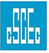 中建二局湖南分公司湘江保利时代一期B区项目临建电线电缆采购招标中建二局湖南分公司湘江保利时代一期B区项目临建电线电缆采购招标中建二局湖南分公司湘江保利时代一期B区项目临建电线电缆采购招标中建二局湖南分公司湘江保利时代一期B区项目临建电线电缆采购招标中建二局湖南分公司湘江保利时代一期B区项目临建电线电缆采购招标中建二局湖南分公司湘江保利时代一期B区项目临建电线电缆采购招标中建二局湖南分公司湘江保利时代一期B区项目临建电线电缆采购招标中建二局湖南分公司湘江保利时代一期B区项目临建电线电缆采购招标中建二局湖南分公司湘江保利时代一期B区项目临建电线电缆采购招标中建二局湖南分公司湘江保利时代一期B区项目临建电线电缆采购招标中建二局湖南分公司湘江保利时代一期B区项目临建电线电缆采购招标企业基本情况表企业基本情况表企业基本情况表企业基本情况表企业基本情况表企业基本情况表企业基本情况表企业基本情况表表格编号表格编号表格编号企业基本情况表企业基本情况表企业基本情况表企业基本情况表企业基本情况表企业基本情况表企业基本情况表企业基本情况表CSCEC2B-JC-HZ-201X-0X-CSCEC2B-JC-HZ-201X-0X-CSCEC2B-JC-HZ-201X-0X-企业名称(盖章)企业名称(盖章)组织机构代码组织机构代码企业类型企业类型□有限责任公司  □股份有限公司  □中外合资企业□全民所有制企业  □集体所有制企业□独资企业□有限责任公司  □股份有限公司  □中外合资企业□全民所有制企业  □集体所有制企业□独资企业□有限责任公司  □股份有限公司  □中外合资企业□全民所有制企业  □集体所有制企业□独资企业□有限责任公司  □股份有限公司  □中外合资企业□全民所有制企业  □集体所有制企业□独资企业□有限责任公司  □股份有限公司  □中外合资企业□全民所有制企业  □集体所有制企业□独资企业□有限责任公司  □股份有限公司  □中外合资企业□全民所有制企业  □集体所有制企业□独资企业□有限责任公司  □股份有限公司  □中外合资企业□全民所有制企业  □集体所有制企业□独资企业上年度销售额上年度销售额详细地址详细地址营业执照营业执照注册号法定代表人法定代表人法定代表人法定代表人营业执照营业执照经营范围注册资本注册资本注册资本注册资本营业执照营业执照发证时间营业期限营业期限营业期限营业期限生产许可证或经营许可证生产许可证或经营许可证许可证号生产许可证或经营许可证生产许可证或经营许可证发证机关被授权人情况被授权人情况姓  名身份证号身份证号身份证号被授权人情况被授权人情况联系电话传真传真手机被授权人情况被授权人情况通讯地址被授权人情况被授权人情况邮编电子信箱电子信箱电子信箱